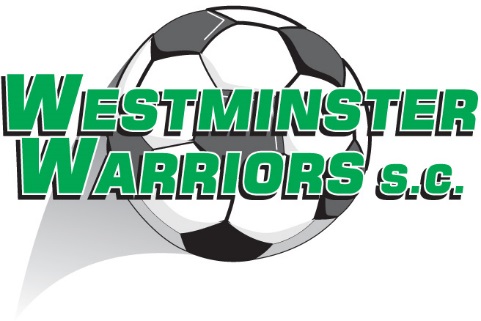 Where can I find Fixtures, Results and Points Table?All Fixtures and results can be found on the QCSA website http://www.qcsa.org.au/Draw/ShowResults.asp